Как организовать День рождения для ребенка?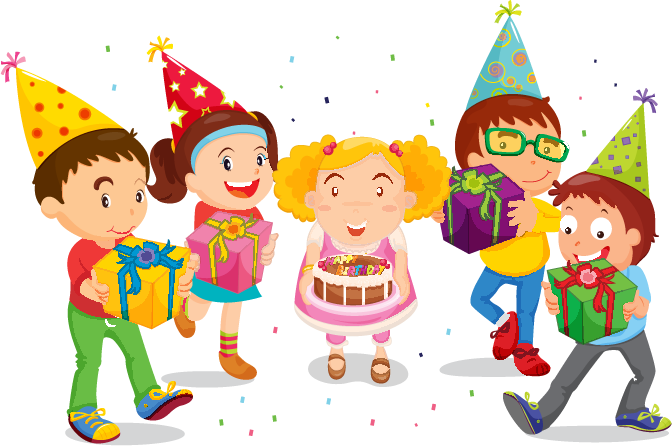 У вашего ребенка скоро День рождения и вам хочется,чтобы этот день запомнился на всю жизнь?Если вы хотите организовать веселый и оригинальный детский праздник дома, вам понадобится немало времени, чтобы всё как следует подготовить.Начать подготовку стоит с создания пригласительных открыток на праздник именинника. Не забудьте украсить место проведения праздника.Подойдут шарики, бумажные фонарики и разноцветные флажки.Обязательно продумайте детское меню, список гостей и как их развлечь.Существует много увлекательных игр для детей, например:кто быстрее проползет из одного конца комнаты в другой. Обозначьте старт и финиш, не забудьте про приз!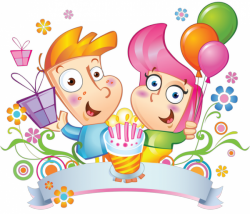 можно устроить конкурс на разгадывание загадок, которые необходимо подготовить заранее;покажите детям, как делаются бумажные самолетики, и устройте соревнования, чей бумажный самолетик пролетит дальше;запаситесь двумя резиновыми мячиками и проведите "эстафету" - разделите детей на две команды, и пусть они прокатывают мячи через комнату, а затем передают их друг другу. Выигрывает та команда, в которой все игроки быстрее прокатают мяч через комнату. Внимание: четко очертите дистанцию - чтобы у детей не возникло искушения укоротить путь.завяжите детям глаза и кладите в ротики по кусочку различных фруктов. Дети должны угадать их названия.подготовьте заранее веревку с привязанными к ней тщательно упакованными призами, затем завяжите детям глаза, и пусть они выбирают себе приз на ощупь. Если вы боитесь давать детям ножницы - срезайте призы сами.если дети устали от статичных игр, то всегда можно устроить детскую дискотеку.